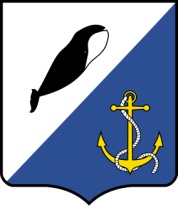 АДМИНИСТРАЦИЯПРОВИДЕНСКОГО ГОРОДСКОГО ОКРУГА ПОСТАНОВЛЕНИЕВ соответствии с Бюджетным кодексом Российской Федерации, постановлением Правительства Российской Федерации от 18 сентября 2020 г. № 1492 «Об общих требованиях к нормативным правовым актам, муниципальным правовым актам, регулирующим предоставление субсидий, в том числе грантов в форме субсидий, юридическим лицам, индивидуальным предпринимателям, а также физическим лицам - производителям товаров, работ, услуг, и о признании утратившими силу некоторых актов Правительства Российской Федерации и отдельных положений некоторых актов Правительства Российской Федерации», Администрация Провиденского городского округаПОСТАНОВЛЯЕТ:Внести в постановление администрации Провиденского городского округа от 03 августа 2022 года № 365 «Об утверждении Порядка предоставления субсидий юридическим лицам (за исключением субсидий государственным (муниципальным) учреждениям), индивидуальным предпринимателям, а также физическим лицам – производителям товаров, работ услуг на финансовое обеспечение (возмещение) затрат в связи с выполнением работ, оказанием услуг по снабжению населения Провиденского городского округа твердым печным топливом» следующие изменения: 1.1. Пункт 1.7. раздела 1 изложить в редакции следующего содержания:«1.7. Информация о Субсидии размещается на едином портале бюджетной системы Российской Федерации в информационно-телекоммуникационной сети «Интернет» (далее - единый портал) (в разделе единого портала) сведений о субсидиях, не позднее 15-го рабочего дня, следующего за днем принятия решения о бюджете и (или) о внесении изменений в решение о бюджете, и на официальном сайте Провиденского городского округа – www.provadm.ru.»;1.2. Подпункт 4) пункта 2.4. раздела 2 изложить в редакции следующего содержания:«4) участники отбора не должны являться иностранными юридическими лицами, в том числе местом регистрации которых является государство или территория, включенные в утверждаемый Министерством финансов Российской Федерации перечень государств и территорий, используемых для промежуточного (офшорного) владения активами в Российской Федерации (далее - офшорные компании), а также российскими юридическими лицами, в уставном (складочном) капитале которых доля прямого или косвенного (через третьих лиц) участия офшорных компаний в совокупности превышает 25 процентов (если иное не предусмотрено законодательством Российской Федерации). При расчете доли участия офшорных компаний в капитале российских юридических лиц не учитывается прямое и (или) косвенное участие офшорных компаний в капитале публичных акционерных обществ (в том числе со статусом международной компании), акции которых обращаются на организованных торгах в Российской Федерации, а также косвенное участие таких офшорных компаний в капитале других российских юридических лиц, реализованное через участие в капитале указанных публичных акционерных обществ;»;Пункт 5.2. раздела 5 изложить в новой редакции следующего содержания:«5.2. Проверка соблюдения порядка и условий предоставления Субсидии, в том числе в части достижения результатов предоставления Субсидии, проводится Уполномоченным органом и органами муниципального финансового контроля в соответствии со статьями 268.1 и 269.2 Бюджетного кодекса Российской Федерации.В целях осуществления мониторинга достижения результатов предоставления субсидии исходя из достижения значений результатов предоставления субсидии, определенных соглашением, ответственными исполнителями в Управление финансов, экономики и имущественных отношений Администрации Провиденского городского округа представляется следующая отчетность по итогам отчетного финансового года в срок до 10 марта года, следующего за отчетным:1) годовой отчет ходе реализации муниципальной программы в разрезе каждой подпрограммы, основного мероприятия, мероприятия, по форме согласно приложению 7 к Порядку разработки, реализации и оценки эффективности муниципальных программ Провиденского городского округа;2) сведения о достижении значений целевых индикаторов (показателей) муниципальной программы за отчетный финансовый год по форме согласно приложению 6;3) аналитическая записка о ходе реализации муниципальной программы, включающая, в том числе описание конкретных результатов реализации муниципальной программы, достигнутых за отчетный период, информацию о нереализованных или реализованных не в полной мере мероприятиях подпрограмм с указанием причин.»;1.4. Дополнить порядок предоставления субсидий юридическим лицам (за исключением субсидий государственным (муниципальным) учреждениям), индивидуальным предпринимателям, а также физическим лицам – производителям товаров, работ услуг на финансовое обеспечение (возмещение) затрат в связи с выполнением работ, оказанием услуг по снабжению населения Провиденского городского округа твердым печным топливом приложением 7 следующего содержания:«Приложение 7   К Порядку предоставления субсидий юридическим лицам (за исключением субсидий государственным (муниципальным) учреждениям), индивидуальным предпринимателям, а также физическим лицам – производителям товаров, работ услуг на финансовое обеспечение (возмещение) затрат в связи с выполнением работ, оказанием услуг по снабжению населения Провиденского городского округа твердым печным топливомОТЧЕТОб использовании Субсидиипо состоянию на «___» __________ 20__ года»Обнародовать настоящее постановление на официальном сайте Провиденского городского округа www.provadm.ru.Настоящее постановление вступает в силу со дня его обнародования и распространяет свое действие на правоотношения, возникшее с 01 января 2023 года.Контроль за исполнением настоящего постановления возложить на управление промышленной политики администрации Провиденского городского округа (В. В. Парамонов).Разослано: дело, ОПУ, УППСХПиТ.от 06 апреля 2023 г.№ 132пгт. ПровиденияО внесении изменений в постановление Администрации Провиденского городского округа от 03 августа 2022 г. № 365 «Об утверждении Порядка предоставления субсидии юридическим лицам за исключением (субсидий государственными (муниципальными) учреждениям), индивидуальным предпринимателям, а также физическим лицам – производителям товаров, работ и услуг на финансовое обеспечение (возмещение) затрат в связи с выполнением работ, оказанием услуг по снабжению населения Провиденского городского округа твердым печным топливом»КодыДатаНаименование Получателя                            Наименование Получателя                            по ОКПОНаименование Получателя                            Наименование Получателя                            Глава по БК Наименование главного распорядителя средств бюджета Провиденского ГОАдминистрация Провиденского ГОпо ОКТМОНаименование муниципальной программыГлава по БКпо БКПериодичность:Наименование населенного пунктаСумма, предусмотренная Соглашением рублейОбъемы перечисленных субсидий из бюджета Провиденского ГОПредъявлено исполнителем за реализованные СЗПОстаток Субсидии (гр.3-гр. 4)12345с. Нунлигранс. Сиреникис. Энмеленс. ЯнракыннотИтого:(должность)(подпись)(расшифровка подписи)Ответственный исполнитель (должность)(подпись)(расшифровка подписи)Глава администрацииЕ. В. ПодлесныйПодготовлено:Е. И. Стоволосова Согласовано:В. С. ТюркинО. С. Волчукова